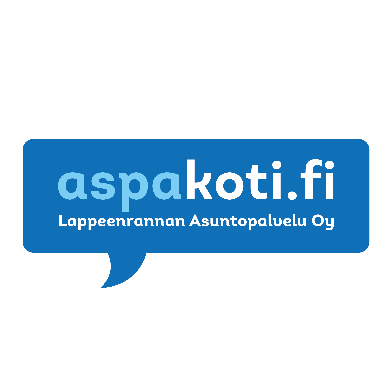 Liite 1.LÄSNÄOLOLISTAUSMallikatu x, Asukaskokous tai asukastoimikunnan kokous, päivämäärä ja kellonaikaNimiHuoneistoPuhelin nro.Sähköpostiosoite